MAKLUMAT RINGKAS PERMOHONANSEMAKAN PELAN PENGGANTIANStaf AkademikStaf PPPULASAN DAN SOKONGAN PENGARAH PROGRAM (JIKA BERKENAAN)……………………………………………………………………………………………………………………………………………………………………………………………………………………………………………………………………………………………………………………………………………………………………………………………………………………………………………………………………………………………………………………………………………………………………………………………………………………………………………………………………………Yang benar,…………………………………………..						Tarikh: ……………………Tandatangan dan Cop Rasmi	ULASAN DAN SOKONGAN PENGERUSI (JIKA BERKENAAN)……………………………………………………………………………………………………………………………………………………………………………………………………………………………………………………………………………………………………………………………………………………………………………………………………………………………………………………………………………………………………………………………………………………………………………………………………………………………………………………………………………Yang benar,…………………………………………… 						Tarikh: ……………………Tandatangan  dan Cop RasmiE) ULASAN DEKAN / KETUA JABATAN………………………………………………………………………………………………………………………………………………………………………………………………………………………………………………………………………………………………………………………………………………………………………………………………………………………………………………………………………………………………………………………………………………………………………………………………………………………………………………………………Yang benar,…………………………………………… 						Tarikh: ……………………Tandatangan dan Cop RasmiNota :Bagi staf akademik, ulasan dan sokongan hendaklah merangkumi Pelan Penggantian Staf dan Beban Tugas Staf Akademik selain ulasan secara umum.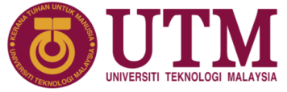 JABATAN PENDAFTARTarikh Kuat Kuasa  ULASAN DAN SOKONGAN PTJ BAGI PERMOHONAN PERSARAAN PILIHAN/PELETAKAN JAWATAN01.01.2022Nama:……………………………………………………………………………………………….Jawatan & Gred:……………………………………………………………………………………………….No. Staf:……………………………………………………………………………………………….PeringkatStatistik Bilangan Staf  PTJStatistik Bilangan Staf  PTJPeringkatGred 1-40Gred 41 dan ke atasFakultiWaran Perjawatan Sedia adaKekosongan WaranKeperluan Penggantian / JawatanBidang